Художественная литература о великой отечественной войне, рекомендованная для изучения в 5-7 классахНа фотографии в газетенечетко изображеныбойцы, еще почти что дети,герои мировой войны.Они снимались перед боем -в обнимку, четверо у рва.И было небо голубое,была зеленая трава.Никто не знает их фамилий,о них ни песен нет, ни книг.Здесь чей-то сын                   и чей-то милыйи чей-то первый ученик.Они легли на поле боя,-жить начинавшие едва.И было небо голубое,была зеленая трава.Забыть тот горький год                          неблизкиймы никогда бы не смогли.По всей России обелиски,как души, рвутся из земли....Они прикрыли жизнь                            собою,-жить начинавшие едва,чтоб было небо голубое,была зеленая трава.Римма Казакова____________________________________________________________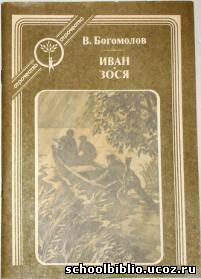 Богомолов В.О. Иван Трагическая и правдивая повесть об отважном мальчике-разведчике, каждый день жертвующем собой, сознательно неся взрослую службу, которая по силам не каждому взрослому бойцу.____________________________________________________________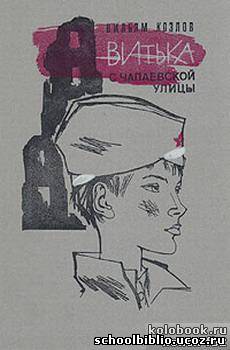 Козлов В. Витька с Чапаевской улицы Книга рассказывает о подростках, которые ушли в поход перед самым началом войны. Они в полной мере пережили трудности и опасности войны, как и весь русский народ. Так пришло к ним взросление. Повестью «Витька с Чапаевской улицы» В.Козлова зачитывалось не одно поколение мальчишек и девчонок.____________________________________________________________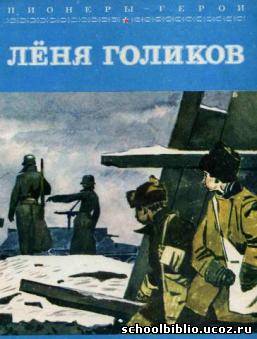 Корольков Ю. Пионеры-Герои. Лёня ГоликовВ годы Великой Отечественной войны, когда фашисты вторглись на новгородскую землю, Леня Голиков встал в ряды народных мстителей. Рассказ основан на реальных событиях. Текст сопровождается рисунками В.Юдина.____________________________________________________________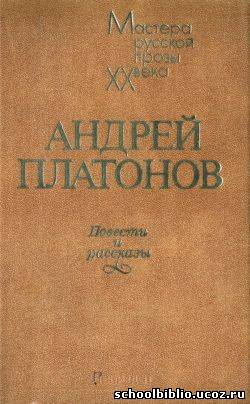 Платонов А. Дерево Родины Это не столько рассказ, сколько притча, в которой говорится о  противоестественности войны, о бессилии смерти перед упорным стремлением Солдата выстоять во имя жизни, защитить свою мать, землю, Родину – всё, что ему дорого и свято.____________________________________________________________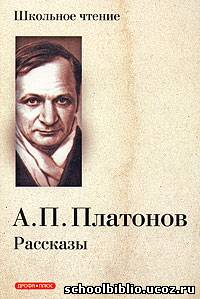 Платонов А. Cампо «Сампо» - сказочная самомольная мельница, которая способна прокормить всех желающих задаром. В притче Андрея Платонова рассказывается о маленьком колхозе под названием «Добрая жизнь», где жили трудолюбивые люди, не мечтающие о чудесной мельнице. Всё, что они имели, добывалось трудом. Но этого оказалось мало для того, чтобы защитить «Добрую жизнь» от злого врага.____________________________________________________________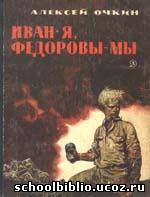 Очкин А. Я. Иван - я, Федоровы – мы В этой повести подлинные события и почти все подлинные имена. Автор описывает боевые дела своего друга, «братишки» Вани Федорова, погибшего в Сталинграде смертью героя. Сам Алексей Яковлевич Очкин начал войну на Дону, участвовал в Сталинградской битве, на Курской дуге повторил подвиг Александра Матросова, еще не однажды был тяжело ранен, но дошел по дорогам войны до конца: участвовал в штурме Берлина и освобождении Праги.____________________________________________________________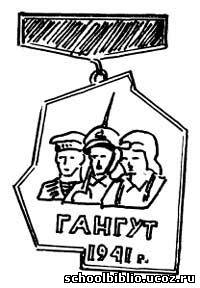 Рудный В. Дети капитана Гранина Полуостров Гангут, расположенный при входе в Финский залив, с первых дней  Великой  Отечественной  войны стал важнейшим стратегическим пунктом. Его защитники не только не пропустили в Финский залив ни одного крупного вражеского корабля, который мог бы представлять серьезную угрозу для Ленинграда, но и оттянули на себя в самый решительный момент значительные силы противника.Повесть «Дети капитана Гранина» написана автором на основе его романа «Гангутцы», посвященного славной балтийской эпопее. "Детьми капитана Гранина" гангутцы называли морских десантников.____________________________________________________________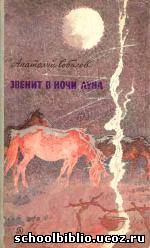 Соболев А.П. Тихий пост Повесть «Тихий пост» о мужестве и героизме вчерашних школьников во время Великой Отечественной войны. Они оказались в предельно напряженной ситуации. Ребятам пришлось до конца осознать, что война не бывает далеко, что порой надо терпеть лишения, сохраняя жизнь врагу, и что рядовая служба в тылу может требовать ежедневного героизма. ____________________________________________________________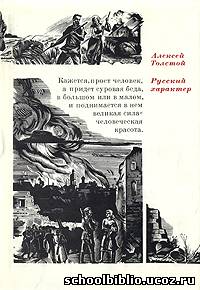 Толстой А.Н. Русский характер Во время Курского побоища лейтенант Егор Дрёмов еле успел спастись из горящего танка. Он выжил и даже сохранил зрение, но обгоревшее лицо его после нескольких операций изменилось до неузнаваемости. Вот таким он и прибыл в родной дом. Об этом возвращении мы узнаём из рассказа «Русский характер».